PETITIONS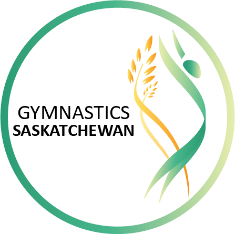 PurposeThis process and form is to be used for the following:EXEMPTION REQUESTSA participant is not able to attend a required camp, trial or competition due to medical or other foreseeable circumstances.SELECTION APPLICATIONSA participant wishes to be selected for an event when for some reason he/she does not or is not able to fulfill the requirements/procedures expected as stated in the Technical Regulations.SELECTION APPEALSA participant was not selected for an event after participation in a trial or selection event and the coach of the gymnast or the club representative wishes to contest the recommendations made by the technical committee.Appeals will only be accepted if the coach believes the selection process was not applied correctly.REFUND REQUESTSA participant is injured prior to or other unforeseeable circumstance prevents them from attending a required or optional Gymnastics Saskatchewan camp, trial, workshop or competition and requests their entry fee (or other monies) be refunded.Submission RequirementsA different format may be used as long as all the information required is supplied.Multiple requests may be made on one form provided that they relate to the same event.All information must be provided by the participant, their coach of record or club representative and forwarded to Gymnastics Saskatchewan’s Program Coordinator. The exemption/ petition will be considered by the Technical Committee only when all relevant documents have been received. The following timelines must be observed for each situation:   	EXEMPTION REQUESTS: By the scheduled start of the event.	SELECTION APPLICATIONS: Any time between the release of the Registration Form 	and 15 minutes after the completion of any selection event.	SELECTION APPEALS: Within 24 hours after a Team Selection announcement.	REFUND REQUESTS: At least 24 hours prior to the event’s scheduled startDecisionsThe Technical Committee is responsible to provide a recommendation to the Program Coordinator for each application. You will be notified by Gymnastics Saskatchewan’s Program Coordinator or their designate of the result of your request in the best time frame possible.PETITION FORMParticipant’s name:						Representing (club name):Coach of Record (if applicable):				Current Level:	Forms Completed By:					Event for Consideration:Type of Petition(s):EXEMPTION REQUESTSELECTION APPLICATIONSELECTION APPEAL(based solely on selection process not applied correctly)REFUND REQUEST	Injury / Medical Reasons:For all petitions related to injuries or other medical reasons, a Physician or Professional Health Practitioner’s note must be submitted including:a diagnosisa prognosisany limitations or interventions recommendedanticipated timelines for full recovery and/or resumption to full training or competing	Reasons for Application:Additional Documents & Information:You may attach any additional documents that you see fit and that you feel could help the Technical Committee make a recommendation (i.e. previous results, doctors notes, videos). 